Об установлении нормативов потребления тепловой энергииНа основании пункта 8 статьи 31 Жилищного кодекса Республики Беларусь, частей первой и второй пункта 29 Положения о порядке расчетов и внесения платы за жилищно-коммунальные услуги и платы за пользование жилыми помещениями государственного жилищного фонда, а также возмещения расходов на электроэнергию, утвержденного постановлением Совета Министров Республики Беларусь от 12 июня 2014 г. № 571, Кировский районный исполнительный комитет РЕШИЛ:1. Установить:1.1. нормативы фактического потребления тепловой энергии на отопление 1 квадратного метра общей площади жилых помещений в жилых домах, не оборудованных приборами группового учета тепловой энергии, на отопительный период 2021/2022 года согласно приложению 1;1.2. средние нормативы потребления тепловой энергии на отопление 1 квадратного метра общей площади жилых помещений в жилых домах, не оборудованных приборами группового учета тепловой энергии, на отопительный период 2022/2023 года согласно приложению 2.2. Настоящее решение вступает в силу после его официального опубликования.Председатель	Г.П.СлабодниковаУправляющий делами	Е.В.ЛенкевичПриложение 1к решениюКировского районногоисполнительного комитета30.06.2022 № 9-45НОРМАТИВЫфактического потребления тепловой энергии на отопление 1 квадратного метра общей площади жилых помещений в жилых домах, не оборудованных приборами группового учета тепловой энергии, на отопительный период 2021/2022 годаПриложение 2к решениюКировского районногоисполнительного комитета30.06.2022 № 9-45СРЕДНИЕ НОРМАТИВЫпотребления тепловой энергии на отопление 1 квадратного метра общей площади жилых помещений в жилых домах, не оборудованных приборами группового учета тепловой энергии, на отопительный период 2022/2023 года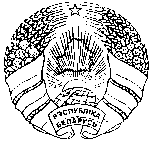 МАГІЛЁЎСКІ АБЛАСНЫВЫКАНАЎЧЫ КАМІТЭТМОГИЛЕВСКИЙ ОБЛАСТНОЙ ИСПОЛНИТЕЛЬНЫЙ КОМИТЕТКІРАЎСКІ РАЁННЫВЫКАНАЎЧЫ КАМІТЭТКИРОВСКИЙ РАЙОННЫЙ ИСПОЛНИТЕЛЬНЫЙ КОМИТЕТРАШЭННЕРЕШЕНИЕ30 июня 2022 г. № 9-45г. Кіраўскг.КировскРасчетный периодГруппа жилых домовНорматив фактического потребления тепловой энергии на отопление 1 квадратного метра общей площади, гигакалорийСентябрь 2021 года1–4-квартирные жилые дома0,0016Сентябрь 2021 года6–8-квартирные жилые дома0,0010Сентябрь 2021 года9–12-квартирные жилые дома0,0017Сентябрь 2021 года14–16-квартирные жилые дома0,0016Сентябрь 2021 года18–24-квартирные жилые дома0,0064Сентябрь 2021 года30–40-квартирные жилые дома0,0024Сентябрь 2021 года60-квартирные жилые дома0,0021Сентябрь 2021 года70-квартирные жилые дома0,0023Сентябрь 2021 годаЖилые дома в деревне Шалаевка0,0083Октябрь 2021 года1–4-квартирные жилые дома0,0152Октябрь 2021 года6–8-квартирные жилые дома0,0160Октябрь 2021 года9–12-квартирные жилые дома0,0150Октябрь 2021 года14–16-квартирные жилые дома0,0161Октябрь 2021 года18–24-квартирные жилые дома0,0182Октябрь 2021 года30–40-квартирные жилые дома0,0122Октябрь 2021 года60-квартирные жилые дома0,0109Октябрь 2021 года70-квартирные жилые дома0,0111Октябрь 2021 годаЖилые дома в деревне Шалаевка0,0182Ноябрь 2021 года1–4-квартирные жилые дома0,0268Ноябрь 2021 года6–8-квартирные жилые дома0,0192Ноябрь 2021 года9–12-квартирные жилые дома0,0196 Ноябрь 2021 года14–16-квартирные жилые дома0,0191Ноябрь 2021 года18–24-квартирные жилые дома0,0202Ноябрь 2021 года30–40-квартирные жилые дома0,0163Ноябрь 2021 года60-квартирные жилые дома0,0128Ноябрь 2021 года70-квартирные жилые дома0,0162Ноябрь 2021 годаЖилые дома в деревне Шалаевка0,0235Декабрь 2021 года1–4-квартирные жилые дома0,0422Декабрь 2021 года6–8-квартирные жилые дома0,0426Декабрь 2021 года9–12-квартирные жилые дома0,0260Декабрь 2021 года14–16-квартирные жилые дома0,0271Декабрь 2021 года18–24-квартирные жилые дома0,0271Декабрь 2021 года30–40-квартирные жилые дома0,0223Декабрь 2021 года60-квартирные жилые дома0,0173Декабрь 2021 года70-квартирные жилые дома0,0217Декабрь 2021 годаЖилые дома в деревне Шалаевка0,0436Январь 2022 года1–4-квартирные жилые дома0,0406Январь 2022 года6–8-квартирные жилые дома0,0406Январь 2022 года9–12-квартирные жилые дома0,0254Январь 2022 года14–16-квартирные жилые дома0,0275Январь 2022 года18–24-квартирные жилые дома0,0228Январь 2022 года30–40-квартирные жилые дома0,0214Январь 2022 года60-квартирные жилые дома0,0153Январь 2022 года70-квартирные жилые дома0,0220Январь 2022 годаЖилые дома в деревне Шалаевка0,0357Февраль 2022 года1–4-квартирные жилые дома0,0340Февраль 2022 года6–8-квартирные жилые дома0,0339Февраль 2022 года9–12-квартирные жилые дома0,0244Февраль 2022 года14–16-квартирные жилые дома0,0245Февраль 2022 года18–24-квартирные жилые дома0,0201Февраль 2022 года30–40-квартирные жилые дома0,0171Февраль 2022 года60-квартирные жилые дома0,0204Февраль 2022 года70-квартирные жилые дома0,0185Февраль 2022 годаЖилые дома в деревне Шалаевка0,0344Март 2022 года1–4-квартирные жилые дома0,0370Март 2022 года6–8-квартирные жилые дома0,0334Март 2022 года9–12-квартирные жилые дома0,0248Март 2022 года14–16-квартирные жилые дома0,0251Март 2022 года18–24-квартирные жилые дома0,0206Март 2022 года30–40-квартирные жилые дома0,0172Март 2022 года60-квартирные жилые дома0,0153Март 2022 года70-квартирные жилые дома0,0188Март 2022 годаЖилые дома в деревне Шалаевка0,0347Апрель 2022 года1–4-квартирные жилые дома0,0262Апрель 2022 года6–8-квартирные жилые дома0,0233Апрель 2022 года9–12-квартирные жилые дома0,0216Апрель 2022 года14–16-квартирные жилые дома0,0172Апрель 2022 года18–24-квартирные жилые дома0,0180Апрель 2022 года30–40-квартирные жилые дома0,0148Апрель 2022 года60-квартирные жилые дома0,0136Апрель 2022 года70-квартирные жилые дома0,0160Апрель 2022 годаЖилые дома в деревне Шалаевка0,0256Май 2022 года, 3 дня1–4-квартирные жилые дома0,0007Май 2022 года, 3 дня6–8-квартирные жилые дома0,0002Май 2022 года, 3 дня9–12-квартирные жилые дома–Май 2022 года, 3 дня14–16-квартирные жилые дома0,0003Май 2022 года, 3 дня18–24-квартирные жилые дома0,0004Май 2022 года, 3 дня30–40-квартирные жилые дома–Май 2022 года, 3 дня60-квартирные жилые дома–Май 2022 года, 3 дня70-квартирные жилые дома–Май 2022 года, 3 дняЖилые дома в деревне Шалаевка–Группа жилых домовСредний норматив потребления тепловой энергии на отопление 1 квадратного метра общей площади, гигакалорий1–4-квартирные жилые дома0,02736–8-квартирные жилые дома0,02639–12-квартирные жилые дома0,021114–16-квартирные жилые дома0,021118–24-квартирные жилые дома0,019230–40-квартирные жилые дома0,016560-квартирные жилые дома0,014470-квартирные жилые дома0,0169Жилые дома в деревне Шалаевка0,0299